Publicado en Estepona certamen mundial del jamon el 11/08/2022 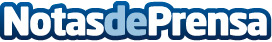 La Nevera Española, protagonista del VII Certamen Mundial del JamónParticipa por primera vez en el VII Certamen Mundial del Jamón en Estepona como una de las marcas de productos españoles de la tierra más reconocidasDatos de contacto:Jesus+34 722 29 68 46Nota de prensa publicada en: https://www.notasdeprensa.es/la-nevera-espanola-protagonista-del-vii Categorias: Nacional Gastronomía Andalucia Entretenimiento Eventos Celebraciones Electrodomésticos http://www.notasdeprensa.es